                                                                                                                                 “Azərbaycan Xəzər Dəniz Gəmiçiliyi”			                       			 	Qapalı Səhmdar Cəmiyyətinin 					       			“ 01 ”  Dekabr 2016-cı il tarixli		“216” nömrəli əmri ilə təsdiq edilmişdir.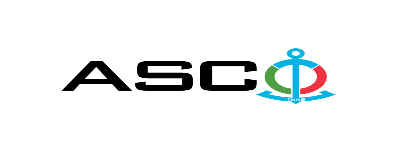 “AZƏRBAYCAN XƏZƏR DƏNİZ GƏMİÇİLİYİ” QAPALI SƏHMDAR CƏMİYYƏTİ        MƏİŞƏT AVADANLIQLARININ  SATINALINMASI MƏQSƏDİLƏ AÇIQ MÜSABİQƏ ELAN EDİR.MÜSABİQƏ №AM-022/2019                                                                     “AXDG” QSC-nin Satınalmalar Komitəsi(İddiaçı iştirakçının blankında)AÇIQ MÜSABİQƏDƏ İŞTİRAK ETMƏK ÜÇÜN MÜRACİƏT MƏKTUBU___________ şəhəri                                                                          “__”_______20_-c- il___________№           							                                                                                          “AXDG” QSC-nin Satınalmalar Komitəsinin Sədricənab C.Mahmudluya,Hazırkı məktubla [iddiaçı podratçının tam adı göstərilir] (nin,nun,nın) “AXDG” QSC tərəfindən “__________”ın satın alınması ilə əlaqədar elan edilmiş [iddiaçı tərəfindən müsabiqənin nömrəsi daxil edilməlidir]nömrəli açıq  müsabiqədə iştirak niyyətini təsdiq edirik.Eyni zamanda [iddiaçı podratçının tam adı göstərilir] ilə münasibətdə hər hansı ləğv etmə və ya müflislik prosedurunun aparılmadığını, fəaliyyətinin dayandırılmadığını və sözügedən satınalma müsabiqəsində iştirakını qeyri-mümkün edəcək hər hansı bir halın mövcud olmadığını təsdiq edirik. Əlavə olaraq, təminat veririk ki, [iddiaçı podratçının tam adı göstərilir] “AXDG” QSC-yə aidiyyəti olan şəxs deyildir.Tərəfimizdən təqdim edilən sənədlər və digər məsələlərlə bağlı yaranmış suallarınızı operativ cavablandırmaq üçün əlaqə:Əlaqələndirici şəxs: ____________________________ Əlaqələndirici şəxsin vəzifəsi: ____________________ Telefon nömrəsi: ______________________________ Faks nömrəsi: ________________________________ Elektron ünvan: _______________________________ Qoşma: İştirak haqqının ödənilməsi haqqında bank sənədinin əsli – __ vərəq.________________________________                                   _______________________                   (səlahiyyətli şəxsin A.A.S)                                                                                                        (səlahiyyətli şəxsin imzası)_________________________________                                                                  (səlahiyyətli şəxsin vəzifəsi)                                                                                                                          M.Y.MƏİŞƏT AVADANLIQIARININ SİYAHISIYerli müəssisələrin Tədarük şərti yalnız DDP ilə qəbul olunur, Yerli müəssisələrin qiymət təklifi yalnız manat ilə qəbul olunacaq. digər şərtlər qəbul olunmayacaq.Ölkə Xaricindən tədarük olunan mallar yalnız CİP və DAP Bakı şərti ilə qəbul olunur.Qiymət təklifi təqdim olunarkən hər bir malın qarşısında markası, məişə sertifikatı və istehsalçı ölkənin qeyd edilməsi mütləqdir əks təqdirdə təklifiniz qəbul edilməyəcəkdir.Müsabiqədə qalib gəlmiş şirkət müqavilə bağlanmamışdan öncə nümunələrini təqdim edib razılaşdırmalıdır.Qeyd:Mallar 6 ay ərzində təlabat yarandıqca götürüləcəkdir.Texniki suallarla bağlı “İstehsalat Xİdmətləri idarəsi”  Təchizat şöbəsi Şöbə rəisi Hüseynov Kamil050 256 58 92kamil.huseynov@asco.az“Zığ” Quru Yük Limanı Rəis müavini Hümbətov Samir050 457 56 56samir.humbatov@asco.az  Müsabiqədə qalib elan olunan iddiaçı şirkət ilə satınalma müqaviləsi bağlanmamışdan öncə “Azərbaycan Xəzər Dəniz Gəmiçiliyi” Qapalı Səhmdar Cəmiyyətinin Satınalmalar qaydalarına uyğun olaraq iddiaçının yoxlanılması həyata keçirilir. Həmin şirkət bu linkə (http://www.acsc.az/az/pages/2/241) keçid alıb xüsusi formanı doldurmalı və ya aşağıdakı sənədləri təqdim etməlidir:Şirkətin nizamnaməsi (bütün dəyişikliklər və əlavələrlə birlikdə)Kommersiya hüquqi şəxslərin reyestrindən çıxarışı (son 1 ay ərzində verilmiş)Təsisçi hüquqi şəxs olduqda, onun təsisçisi haqqında məlumatVÖEN ŞəhadətnaməsiAudit olunmuş mühasibat uçotu balansı və ya vergi bəyannaməsi (vergi qoyma sistemindən asılı olaraq)/vergi orqanlarından vergi borcunun olmaması haqqında arayışQanuni təmsilçinin şəxsiyyət vəsiqəsiMüəssisənin müvafiq xidmətlərin göstərilməsi/işlərin görülməsi üçün lazımi lisenziyaları (əgər varsa)Qeyd olunan sənədləri təqdim etməyən və ya yoxlamanın nəticəsinə uyğun olaraq müsbət qiymətləndirilməyən şirkətlərlə müqavilə bağlanılmır! Müsabiqədə iştirak etmək üçün təqdim edilməli sənədlər:Müsabiqədə iştirak haqqında müraciət (nümunə əlavə olunur);İştirak haqqının ödənilməsi barədə bank sənədi;Müsabiqə təklifi İlkin mərhələdə müsabiqədə iştirak haqqında müraciət (imzalanmış və möhürlənmiş) və iştirak haqqının ödənilməsi barədə bank sənədi ən geci 20.02.2019-cu il, Bakı vaxtı ilə saat: 18.00-a qədər Azərbaycan, rus və ya ingilis dillərində “Azərbaycan Xəzər Dəniz Gəmiçiliyi” Qapalı Səhmdar Cəmiyyətinin (bundan sonra “AXDG” QSC) yerləşdiyi ünvana və ya əlaqələndirici şəxsin elektron poçtuna təqdim olunmalıdır.Satın alınması nəzərdə tutulan mal, iş və xidmətlərin siyahısı (təsviri) əlavə olunur.İştirak haqqının məbləği və əsas şərtlər toplusunun (müsabiqəyə dəvət sənədlərinin) əldə edilməsi:Müsabiqədə iştirak etmək istəyən iddiaçılar aşağıda qeyd olunmuş məbləğdə iştirak haqqını “AXDG” QSC-nin bank hesabına ödəyib, ödənişi təsdiq edən sənədi birinci bölmədə müəyyən olunmuş vaxtdan gec olmayaraq “AXDG” QSC-yə təqdim etməlidir. Bu tələbləri yerinə yetirən iddiaçılar satınalma predmeti üzrə əsas şərtlər toplusunu elektron və ya çap formasında əlaqələndirici şəxsdən elanın III qrafasında göstərilən tarixədək həftənin istənilən iş günü saat 09:30-dan 17:30-a kimi ala bilərlər.   LOT - 50 AZN (ƏDV-ilə) manat və ya ekvivalent məbləğdə ABŞ dolları və AVRO ilə ödənilə bilər  Hesab nömrəsi: İştirak haqqı “AXDG” QSC tərəfindən müsabiqənin ləğv edilməsi halı istisna olmaqla heç bir halda geri qaytarılmır!Müsabiqə təklifinin təqdim edilməsinin son tarixi və vaxtı:Müsabiqədə iştirak haqqında müraciəti və iştirak haqqının ödənilməsi barədə bank sənədini birinci bölmədə qeyd olunan vaxta qədər təqdim etmiş iştirakçılar, öz müsabiqə təkliflərini bağlı zərfdə (bir əsli və 2 surəti olmaqla) 04.03.2019-cu il, Bakı vaxtı ilə saat:15.00-a qədər “AXDG” QSC-yə təqdim etməlidirlər.Göstərilən tarixdən və vaxtdan sonra təqdim olunan təklif zərfləri açılmadan geri qaytarılacaqdır.Müsabiqədə tətbiq edilən qaydalar və “AXDG” QSC-nin müstəsna hüququ barədə məlumat:Müsabiqə “AXDG” QSC-nin 12 iyun 2014-cü il tarixli 99 nömrəli əmrinə və həmin əmrlə təsdiq olunmuş “Azərbaycan Xəzər Dəniz Gəmiçiliyi” Qapalı Səhmdar Cəmiyyəti üzrə satınalmaların təşkili və idarə olunması Qaydaları”na uyğun keçiriləcəkdir.“Azərbaycan Xəzər Dəniz Gəmiçiliyi” Qapalı Səhmdar Cəmiyyəti üzrə satınalmaların təşkili və idarə olunması Qaydaları”na uyğun olaraq “AXDG” QSC-nin bütün müsabiqə təkliflərini rədd etmək və müsabiqəni ləğv etmək hüququ vardır.Satınalan təşkilatın ünvanı:Azərbaycan Respublikası, Bakı şəhəri, AZ1029 (indeks), Heydər Əliyev prospekti 152, “Çinar Plaza” 24-cü mərtəbə, “AXDG” QSC-nin satınalmalar komitəsi.Əlaqələndirici şəxs:Cəlilov Vüqar“AXDG” QSC-nin Satınalmalar Komitəsinin katibiTelefon nömrəsi: +994 12 404 37 00 (1132)Elektron ünvan: tender@asco.az Hüquqi məsələlər üzrə:Telefon nömrəsi: +994 50 277 02 85Elektron ünvan: Huquq.meslehetcisi@asco.azMüsabiqə təklif zərflərinin açılışı tarixi, vaxtı və yeri:Zərflərin açılışı 04.03.2019-cu il tarixdə, Bakı vaxtı ilə saat 16.30-da  elanın V bölməsində göstərilmiş ünvanda baş tutacaqdır. Müsabiqənin qalibi haqqında məlumat:Müsabiqənin qalibi haqqında məlumatı “AXDG” QSC-nin veb-səhifəsinin elanlar bölməsində əldə etmək olar. Müsabiqənin digər şərtləri:№Malların adıÖlçü vahidiMiqdarDƏNİZ NƏQLİYYAT DONANMASI  1Paltaryuyan maşın 7 kq ədəd42Soyuducu bir kameralıədəd103Soyuducu iki kameralı  ədəd24Split kondisioner 18000 BTUədəd65Split kondisioner 24000 BTUədəd106Televizor 82 smədəd107Elektrik çayniki dəm çayniki iləədəd258Elektrik samovarı (8 litrlik)ədəd209Elektrik samovarı 160 bardaqədəd2010Elektrik ütü ədəd811Elektrik mikserədəd1012Su dispenseriədəd813Elektrik ətçəkən maşınədəd1014Tozsoran 2300 vtədəd1015DVD playerədəd1216Mikrodalğalı soba ədəd4XƏZƏR DƏNİZ NEFT DONANMASI  1Televizor D-102ədəd82Televizor D-82ədəd443Televizor D-55ədəd284Məişət soyuducuları iki kameralıədəd175Məişət soyuducuları bir kameralıədəd136Dondurucu-600 litrədəd47Dondorocu -300 litrədəd68Kondisioner 100 m²ədəd149Kondisioner 80 m²ədəd1310Kondisioner 60 m²ədəd611Kondisioner 45 m²ədəd2112Kondisioner 35 m²ədəd613Paltar yuyan maşın 7 kq 60 Aədəd414Paltar yuyan maşın 7 kq 50 Aədəd2215Paltar qurudan maşın 50 Aədəd2216Paltar qurudan maşın 60 Aədəd417Mikrodalğalı sobaədəd1018Ütüədəd1619Su dispenseriədəd1620Elektrik çörək bişirənədəd621Elektrik ət çəkənədəd1822Tozsoranədəd1623El. çaynik dəm çayniki ilə ədəd5024Samovar dəm çayniki ilə (10-20 litr)ədəd4125Fotoaparatədəd526DVDədəd1427Xəmir qarışdıran aparatədəd2BIBIHEYBƏT GTZ  1Məişət soyuducuları iki kameralıədəd12Kondisoner 40m²ədəd23Kondisoner 80m²ədəd24Elektrik samovarı 16 litrədəd155EL.ÇAYNIKI DƏM ÇAYNIKI İLƏədəd156El,Peçi 200 S max 200c/392F 220v ədəd17El,Peç 600 S/N 53209 220vədəd18TELEFON APARATIədəd109Uzadıcı 5 gözlü 3metrədəd910Plastmas zibil vedrəsi (Pedallı  7 Litr)ədəd1511Uzadıcı 5 gözlü 3metr AY-KAədəd2512Ariston 80 ltədəd513Dispenser  su üçünədəd20ZIĞ GT və TZ 1Kondensioner split tipli 80 m²ədəd12Soyuducusu H-1200mmədəd33Elektrik çaynik dəst (kub) 60 bardak dəmlik iləədəd44Elektrik çaynik dəst (kub) 120 bardak dəmlik iləədəd35Elektrik yağ radiatoru 10 seksiyalı ədəd56Otaq qızdırıcısi (konvertor) 600W 220Vədəd67Soyuducu (balaca)ədəd58Dispenserədəd129Telefon nömrəyazanədəd1010Elektrik çaynik dəst (Tefal)ədəd911Yağ radiatoru (elektrikli) 230V 9 seksiyalıədəd1012Samovar-40Litrlik 230V (Burco)ədəd6İSTEHSALAT  XİDMƏTLƏRİ İDARƏSİ  1Kondisioner 18000 BTUədəd12Kondisioner 12000 BTUədəd73Kondisioner  şkaf  tipli  2400-lükədəd24Televizor  82 smədəd25Proyektor ədəd26Soyuducu bir kameralıədəd107Kanfor 380 vt (peç)ədəd28El.ventilyatorədəd109El. Yağ. Radiatorədəd2010Paltaryuyan maşın  (7kq)ədəd111Qabyuyan maşınədəd112Tozsoranədəd313Peç bir gözlü Mectaədəd10ZIĞ Quru Yük Limanı 1Televizor "LG-32"ədəd12Soyuducuədəd13Çaydan dəm çayniki iləədəd54Telefon aparatı(nömrə yazan)ədəd2"Dəniz Nəqliyyat Donanması" Təchizat xidməti Xidmət rəisi Yolçuyev Şəmməd 050 370 79 09shammad.yolchuyev@asco.az"Dəniz Nəqliyyat Donanması" Təchizat xidmətinin Anbar təsərrüfatı qrupu Qrup rəhbəri Məmmədov Süleyman 051 454 06 00suleyman.mammadov@asco.az"Xəzər Dəniz Neft Donanması" Təchizat Xidməti Xidmət rəisi İsayev Mahir  050 292 12 32mahir.isayev@asco.az"Xəzər Dəniz Neft Donanması" Təchizat Xidməti Xidmət rəisinin müavini Abdullayev İman 055 555 54 49iman.abdullayev@asco.az"Bibiheybət" Gəmi Təmiri Zavodu Təchizat şöbəsi Şöbə rəisi Quliyev Qulu 050 220 78 20 qulu.quliyev@asco.az"Bibiheybət" Gəmi Təmiri Zavodu Təchizat şöbəsi Mamed Novruz055 255 60 33 mamed1983_83@mail.ru"Zığ" Gəmi Təmiri Zavodu Təchizat şöbəsi Şöbə rəisi Bağırov Səbuxi050 458 02 02 
sabuxi.bagirov@asco.az"Zığ" Gəmi Təmiri Zavodu Təchizat şöbəsi Mühəndis Orucova Zöhrə050 350 11 65zohra.orucova@asco.az